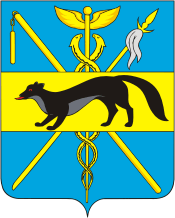 АДМИНИСТРАЦИЯБОГУЧАРСКОГО МУНИЦИПАЛЬНОГО РАЙОНАВОРОНЕЖСКОЙ ОБЛАСТИПОСТАНОВЛЕНИЕот «10» февраля 2020 г. № 63г. БогучарО признании утратившим силу постановления администрации Богучарского муниципального района Воронежской области от 25.10.2019 № 737 «Направление застройщику уведомления о соответствии указанных параметров объекта индивидуального жилищного строительства или садового дома установленным параметрам и допустимости размещения объекта индивидуального жилищного строительства или садового дома на земельном участке либо о несоответствии параметров объекта индивидуального жилищного строительства или садового дома установленным параметрам и (или) недопустимости размещения объекта индивидуального жилищного строительства или садового дома на земельном участке»В соответствии с Федеральными законами от 06.10.2003 № 131-ФЗ «Об общих принципах организации местного самоуправления в Российской Федерации», от 27.07.2010 № 210-ФЗ «Об организации предоставления государственных и муниципальных услуг», Уставом Богучарского муниципального района, администрация Богучарского муниципального района ПОСТАНОВЛЯЕТ:1. Признать утратившим силу постановления администрации Богучарского муниципального района Воронежской области от 25.10.2019 № 737 «Направление застройщику уведомления о соответствии указанных параметров объекта индивидуального жилищного строительства или садового дома установленным параметрам и допустимости размещения объекта индивидуального жилищного строительства или садового дома на земельном участке либо о несоответствии параметров объекта индивидуального жилищного строительства или садового дома установленным параметрам и (или) недопустимости размещения объекта индивидуального жилищного строительства или садового дома на земельном участке».2. Контроль за выполнением настоящего постановления возложить на заместителя главы администрации Богучарского муниципального района – руководителя аппарата администрации муниципального района Самодурову Н.А..Временно исполняющий обязанности главы Богучарского муниципального районаЮ.М. Величенко